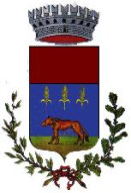 C O M U N E   DI   V I L L A R I C C AProvincia di NapoliBando di gara a procedura apertaAmministrazione aggiudicatrice:Comune di Villaricca (NA) – Settore III - Opere Pubbliche. Indirizzo: Corso Vittorio Emanuele n. 60 – cap 80010 Villaricca (NA). Telefono: tel. 0818191228/9-fax 0818191269.Procedura di gara: procedura aperta appalto pubblico (art. 3 comma 37 e art. 55 del D. Lgs. 163/2006) – Determinazione a contrattare n. 2115/2009.Luogo di esecuzione dei lavori: Via E. Fermi Villaricca. Oggetto dell’appalto: lavori di realizzazione di una Residenza Sanitaria Assistenziale per anziani non autosufficienti (RSA) in via E. Fermi.[CUP - J89H08000140003] - [CIG – 0410546944]. Importo a base di gara: € 858.069,38 di cui € 828.745,40 per lavori soggetti a ribasso d’asta ed € 9.323,98 per oneri sicurezza intrinseci, più oneri di sicurezza speciali di € 20.000,00 non soggetti a ribasso, IVA esclusa.Criteri di aggiudicazione: Massimo Ribasso sull’importo posto a base d’asta di € 828.745,40 (ossia massimo ribasso unico percentuale sull’elenco prezzi, con corrispettivo a misura, art. 89 del D.P.R. 554/1999), oltre € 9.323,98 per oneri sicurezza intrinseci, più oneri di sicurezza speciali di € 20.000,00 non soggetti a ribasso d’asta, oltre IVA al 10%, con esclusione automatica delle offerte anomale (taglio delle ali);Categoria: OG 1 classifica III.Termine esecuzione lavori: giorni 450.Documentazione e modalità: secondo il disciplinare di gara contenente le norme integrative al presente bando ed i relativi allegati, reperibili sul sito internet del Comune www.comune.villaricca.na.it.Indirizzo destinatario offerte: Comune di Villaricca - Ufficio Lavori Pubblici- Corso Vittorio Emanuele 60– 80010 Villaricca, da far pervenire con qualsiasi mezzo al protocollo generale del Comune;Termine ricezione offerte: ore 12:00 del 09/02/2010 (termine perentorio pena l’esclusione).Apertura plichi: ore 09:00 del 10/02/2010 presso il Comune di Villaricca Ufficio Lavori Pubblici. Persone ammesse all’apertura dei plichi: legali rappresentanti ovvero soggetti muniti di delega. Cauzione provvisoria: € 17.161,39 . Cauzione definitiva e altre garanzie seguiranno la vigente normativa.Finanziamento: Provincia di Napoli – Città Metropolitana;Condizioni di partecipazione. Possono partecipare concorrenti di cui all’ art.34 e ss D. Lgs 163/06 e smi. Le imprese partecipanti sono tenute al versamento, pena esclusione, di € 40,00 in favore dell’Autorità LL. PP. con modalità indicate nel disciplinare di gara;Termine validità dell’offerta: L’offerente è vincolato alla propria offerta per 180 giorni dall’esperimento della gara.Altre informazioni: Tutto quanto contenuto nel disciplinare di gara. Si procederà all’aggiudicazione anche in presenza di una sola offerta valida sempreché sia ritenuta congrua e conveniente. La stazione Appaltante si riserva la facoltà di applicare le disposizioni di cui agli articoli 57 e 140 del Decreto Legislativo n. 163/2006 e ss.mm.ii..Responsabile Unico del Procedimento: ing. Francesco Cicala Dirigente Settore III.Villaricca, lì 08/01/2010Il Dirigente del Settore: Dr. Ing. Francesco Cicala